Демоверсия итоговой контрольной работыпо английскому языку2 классЗадание 1.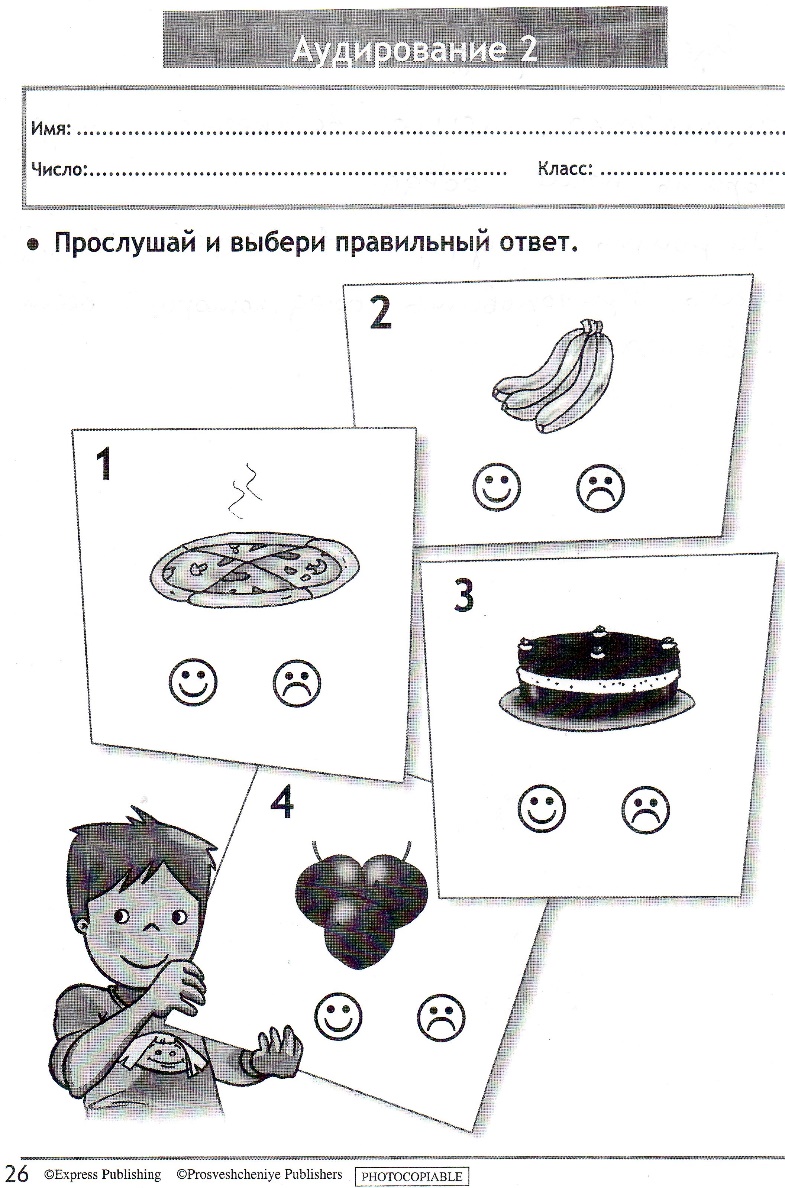 Задание 2. Прочитай диалог!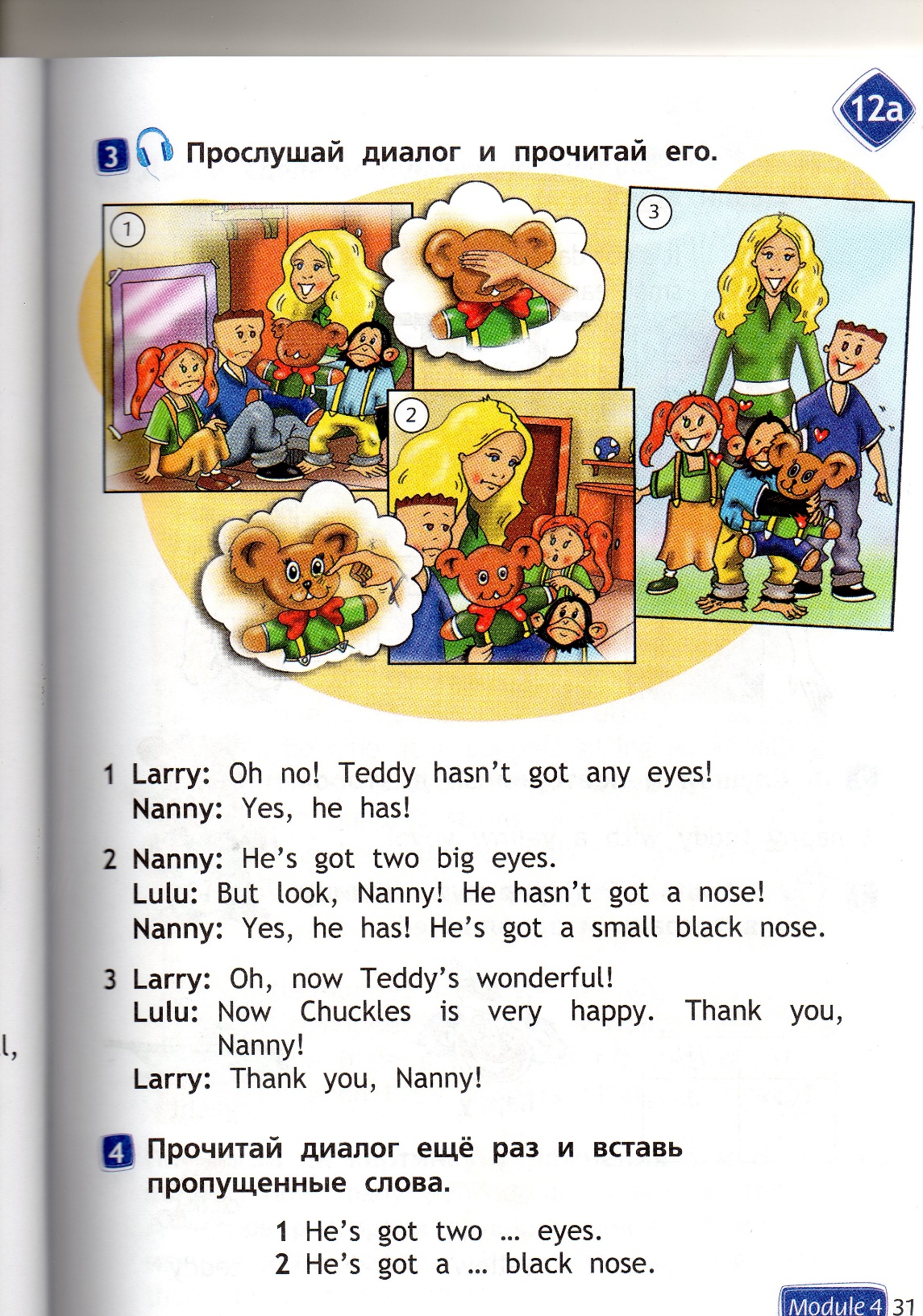                   Вставь пропущенные слова и запиши предложения!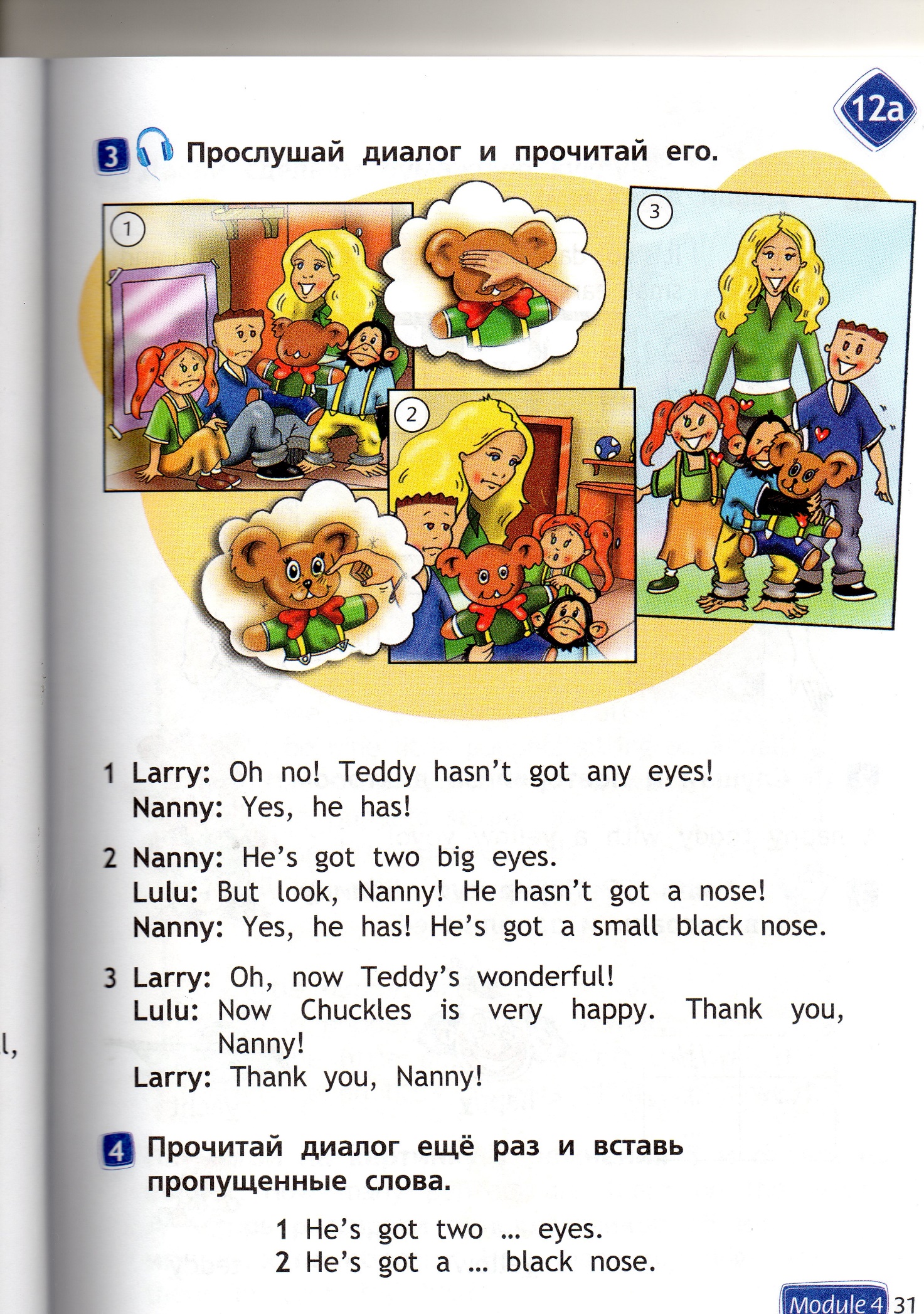 Задание 3. Соотнеси картинки со словами!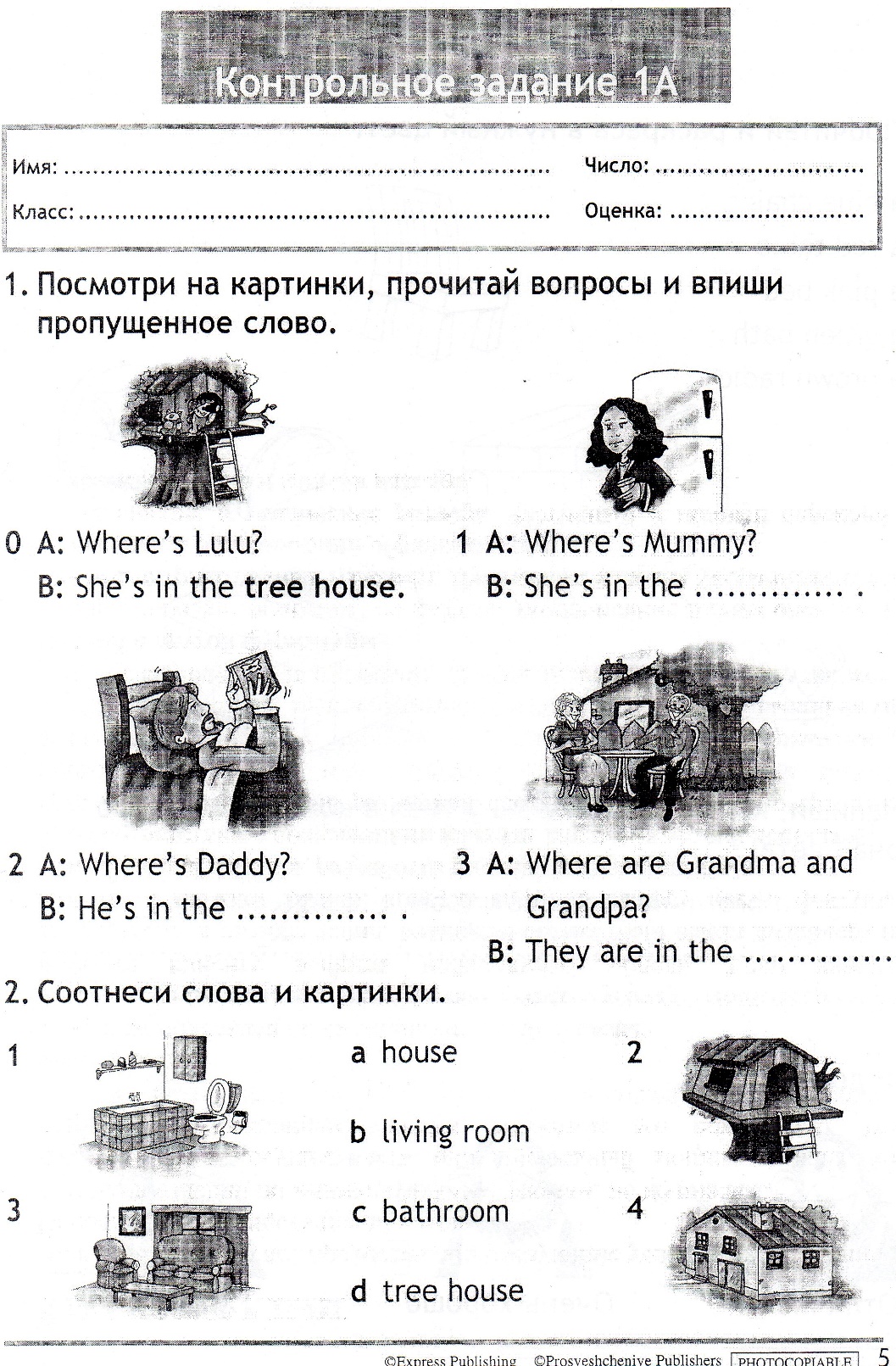 Задание 4.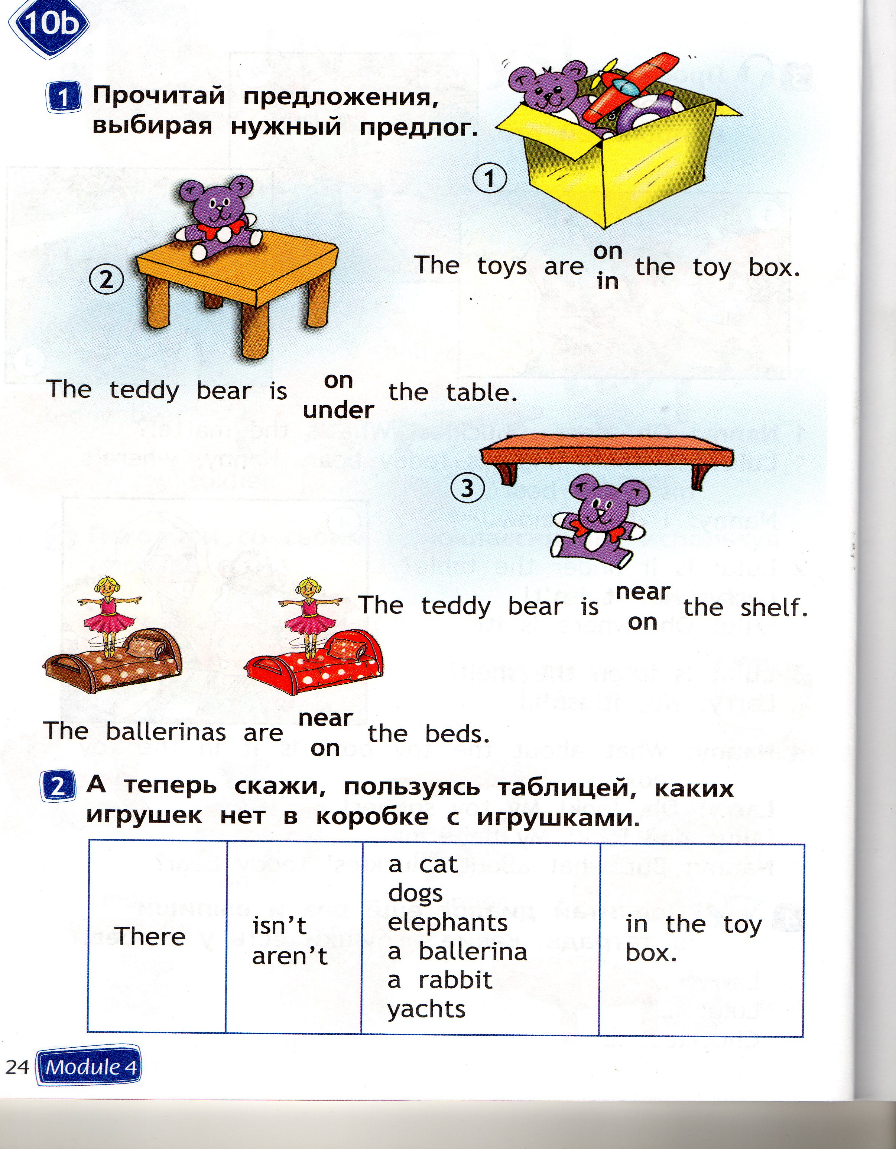 Задание 5. Впиши like или likes!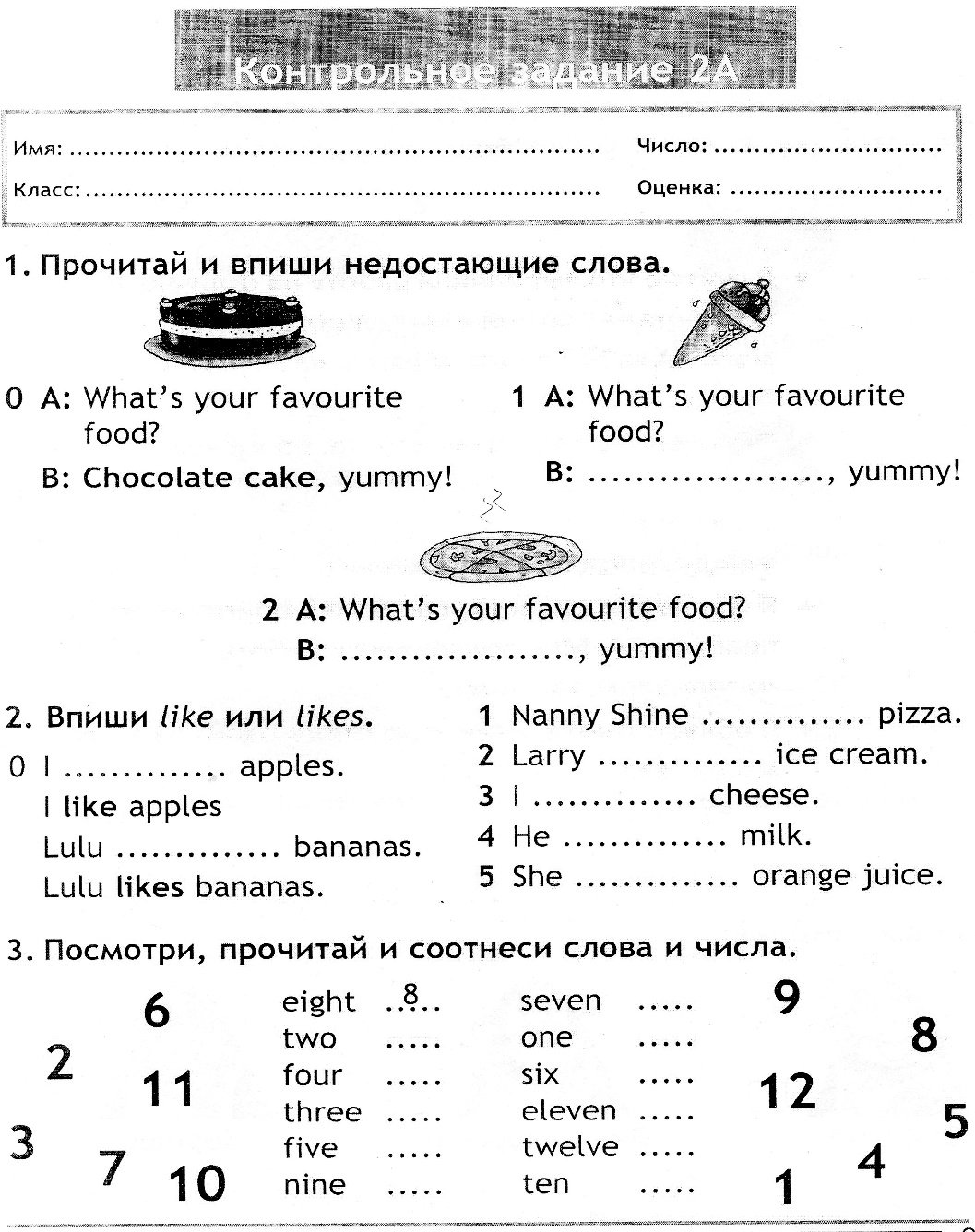 Задание 6. Впиши Is there или Are there!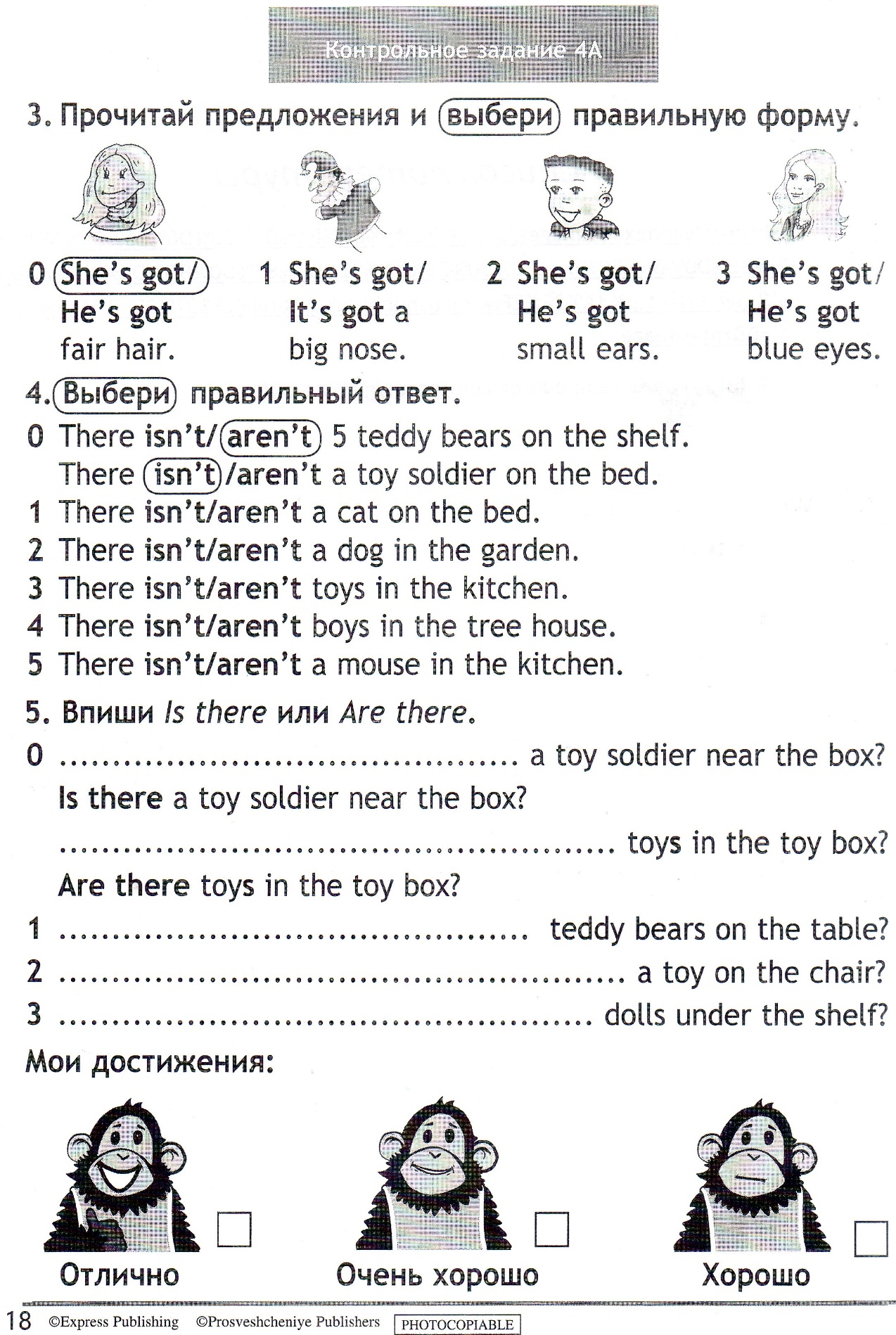 Задание 7. Прочитай вопросы и выбери соответствующий ответ!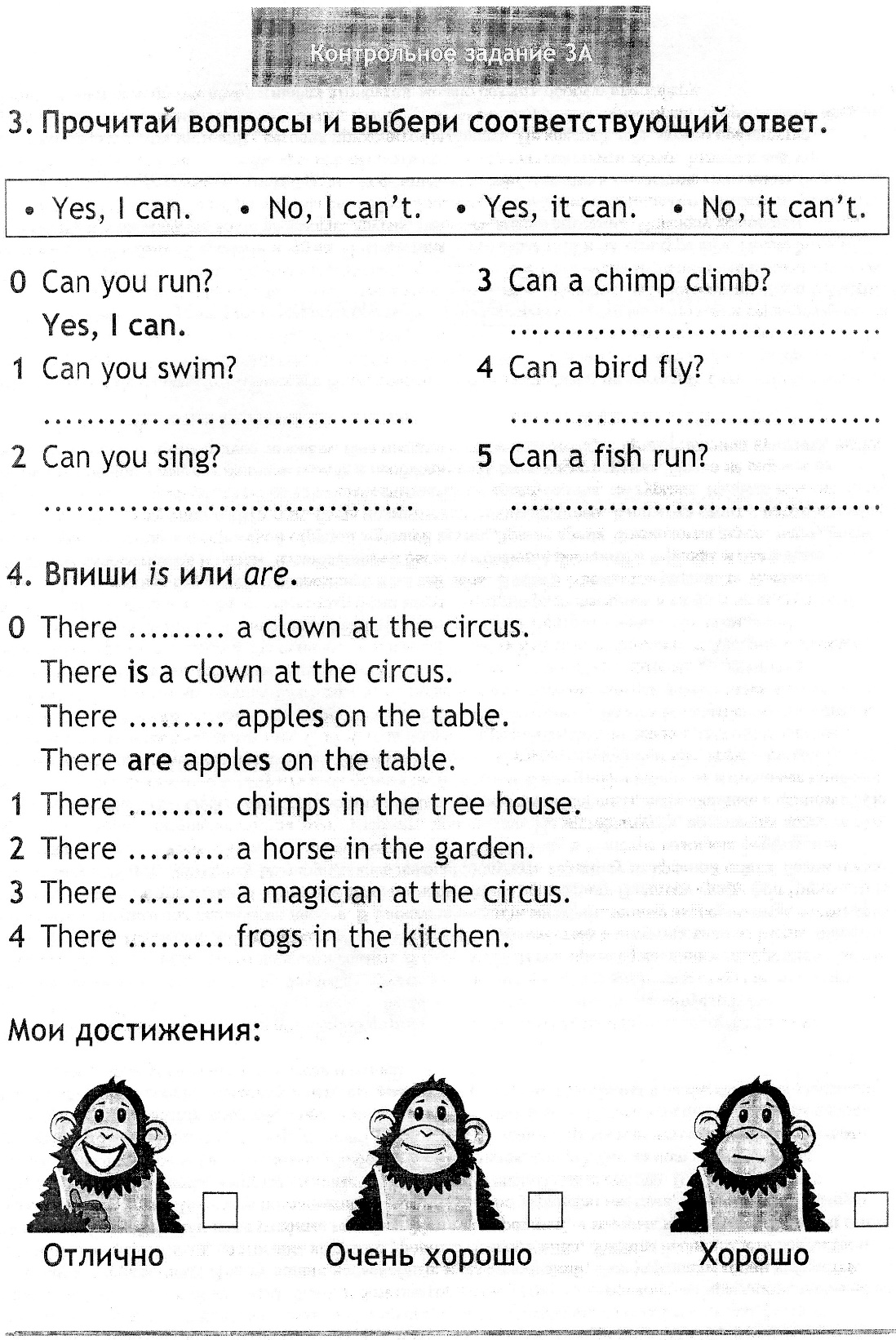 Задание 7. Прочитай предложения и выбери правильную форму!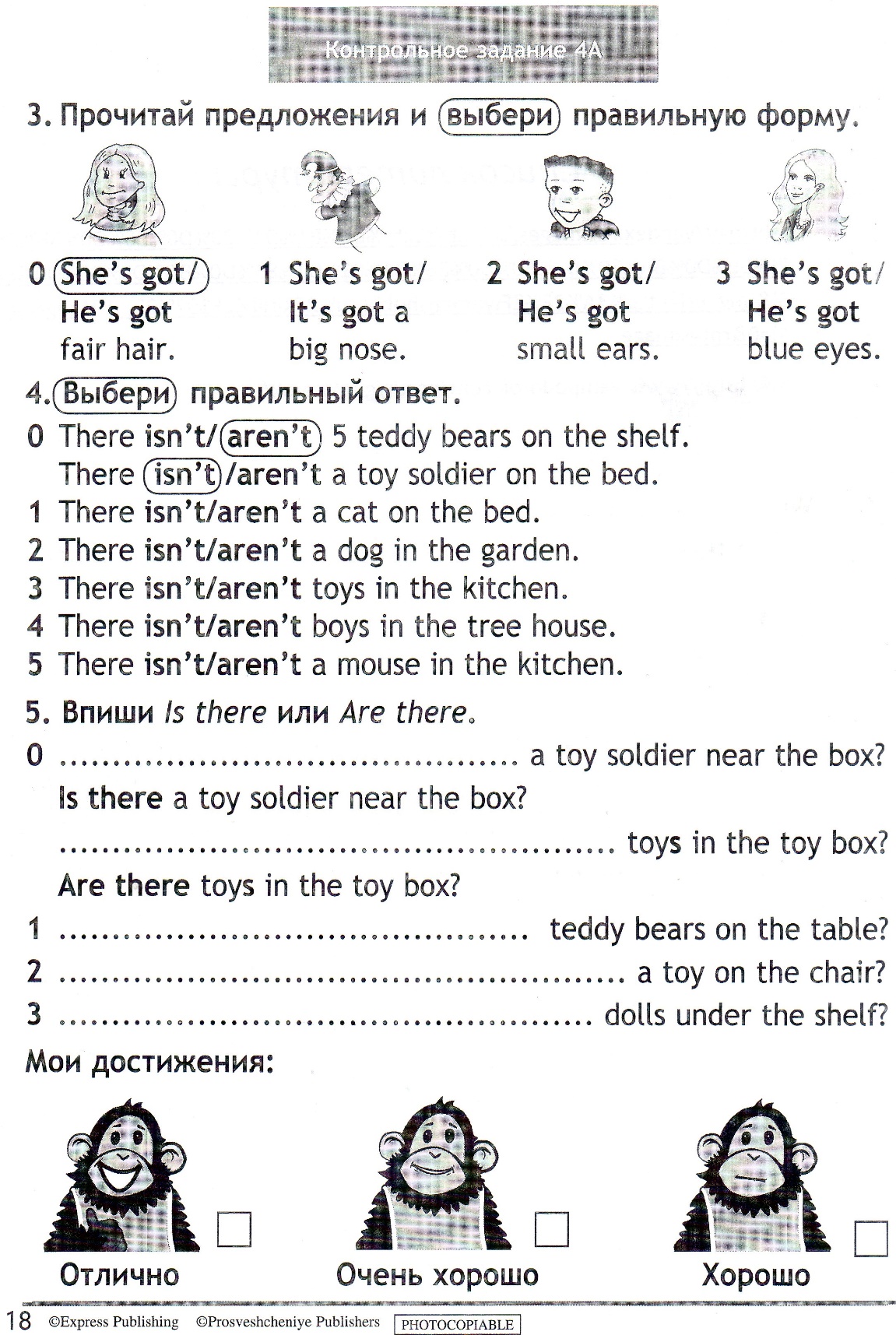 Задание 8.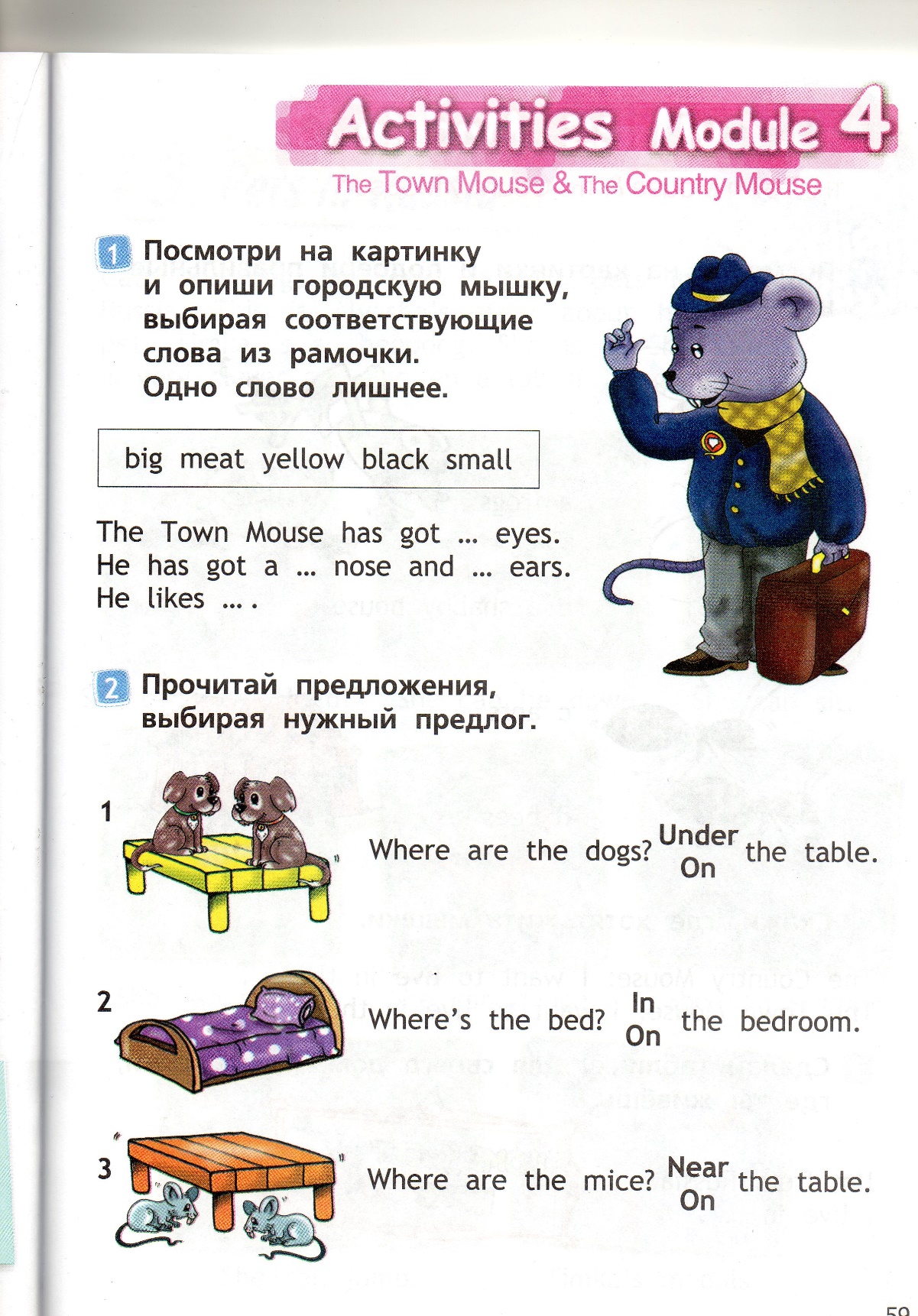 